INTRODUCTION The request for Local Content Plans is enshrined in Regulation 7, 9, 17, 18, 19, 21, 24, 30 and 32 of the Petroleum (Local Content and Local Participation) Regulations, 2013 (LI2204). Regulation 7(1) of L.I 2204 stipulates that: A contractor, subcontractor, licensee or other allied entity shall before engaging in a petroleum activity prepare and submit a Local Content Plan for approval to undertake the petroleum activity. Regulation 7(2) of L.I 2204 requires a Long-Term Local Content Plan and an Annual Local Content Plan to be submitted to the Commission. The content of the Plan is outlined in Regulation 9 of LI2204 as follows: Employment PlanTraining planResearch and Development planTechnology Transfer planInsurance services planLegal services planFinancial Services planThis document provides the format and the procedure for submitting Local Content Documents to the Petroleum Commission for approval in accordance with the LI2204. SUBMISSION OF DOCUMENTS The documents upon completion should be duly signed together with all relevant supporting documents, comb-bound and submitted to the Commission in both soft and hard copies. Documents should be submitted with a cover letter stating the contents of the submitted documents.  The Local Content LI stipulates sanctions for providing false information to the Commission. Regulation 46 (1) and (6) specifically stipulates that: (1): A person who submits a plan, returns, report or other document and knowingly makes a false statement commits an offence and is liable on summary conviction to a fine or a term of imprisonment or both (6): A citizen who acts as a front or connives with a foreign citizen or company to deceive the Commission as representing an indigenous Ghanaian company to achieve local content requirement commits an offensePART ONE:  COMPANY DETAILS Registered Name of Company________________________________________________Company Registration Number_______________________________________________ Tax Identification Number (TIN) _____________________________________________Date of Incorporation_______________________________________________________Date of Commencement of Business___________________________________________Petroleum Commission Registration Permit Number______________________________Name(s) of Shareholder(s) of the company with Percentage Ownership________________________________________________________________Services Provided (as stated on PC Permit) ______________________________________ Office address and location Postal Address______________________________________________________________Telephone #______________            Fax #   ______________________________________Website address (if any) ______________________________________________________House/Plot Number __________________________________________________________Street Name________________________________________________________________Town/City_____________ Region______________________________________________Head of Entity (This person should have the authority to endorse this document) Name_____________________________________________________________________Position____________________________________________________________________Telephone #______________________________Fax # ______________________________E-mail address (if any) _________________________________________________________Contact Person (Person responsible for answering questions on data provided) Name________________________________________________________________________Position_______________________________________________________________________Business address ________________________________________________________________Telephone #______________________________Fax # _________________________________E-mail address (if any) ___________________________________________________________*All sections of the document should be duly completed and reasons provided for any omissions.  PART TWO:  LOCAL CONTENT PLANS PURPOSE This Plan in accordance with Regulation 7, 9, 17, 18, 19, 21, 24, 30 and 32 seeks to maximize the use of local expertise, goods and services in the petroleum industry value chain and the retention of benefits within Ghana.  A contractor, sub-contractor and any other allied entity engaged in petroleum activities is required by the Local Content L.I.2204 to incorporate local content as an important element in their project execution and management philosophy. Every petroleum project, activity or transaction must have a Local Content Plan which would be assessed and approved by the Commission.SECTION A:   EMPLOYMENT AND TRAINING SUB-PLAN – REGULATION 17 &19 The Employment and Training Sub-Plan should include a Long-Term Employment and Recruitment Plan in line with the work programme of the contractor, subcontractor, licensee or other allied entity for the petroleum activity to be undertaken and an Annual Plan in respect of each year. EMPLOYMENT SUB-PLAN List of All Staff (direct employment)Employment Category (direct employment) NOTE: The Local Content LI requires that a contractor, subcontractor, licensee or other allied entity should employ only Ghanaians in Middle and Junior Level Positions. Middle and Junior Positions for the purpose of the LI includes foreman, supervisor, or any corresponding position designated as such.Functional Distribution (direct employment)Employment Expenditure (direct employment)List of Third-Party Staff in the organizationNOTE: Third party staff are staff that have been engaged by an organization from a third party and are working in the organisation but are not on the organization’s payroll. Additionally, the company should provide the following information:A forecast of the hiring needs of the organization;A report on the anticipated skill shortage per the organization’s human resource need; Organizational strategies to bridge skill shortage, this should include efforts to hire and train Ghanaian nationals; A quarterly employment statistics report using the employment statistics templates (employment category and functional distribution templates); and Any other relevant information under this sub plan should be attached as an appendix.B. TRAINING	 SUB-PLAN This is aimed at promoting education, practical attachments and training of Ghanaians in relation to the organization’s overall work programme and activities. The following should be submitted: Report on the efforts made and procedures adopted for the accelerated training of Ghanaian staff; Training plan for all staff (this includes Ghanaians under succession and those that are not) using the template below:NOTE: The ‘Type of Training’ includes, Secondment/internship/attachment, Certification, Academic, Practical/hands on, etc. ‘Details of training’ includes the specific training such as BOSIET, MSc Petroleum Engineering, etc.Any other relevant information under this sub plan should be attached as an appendix. SECTION B:   SUCCESSION PLAN– REGULATION 18To accelerate the development of Ghanaians in skills set unavailable in the Ghanaian market, a contractor, subcontractor, licensee or other allied entity shall submit to the Commission for approval a Succession Plan for any employment position occupied by an expatriate in accordance with LI 2204. The following should be submitted:A report on the organization’s succession/localization strategy;A succession plan for each expatriate using the Succession Plan Template as shown below:NOTE: The period (duration) for Succession shall be determined by the Commission on a case-by-case basis. A Ghanaian successor should not be identified for more than two (2) expatriates.Specific training requirement of each Ghanaian successor using the Succession Training Plan Template as shown below:Any other relevant information under this sub plan should be attached as an appendix. SECTION C:   RESEARCH AND DEVELOPMENT (R&D) SUB-PLAN – REGULATION 20-21 A contractor, subcontractor, licensee or other allied entity shall after the execution of a petroleum agreement and before the commencement of petroleum activities, submit a programme for research, development and budget to the Commission for the promotion of education, practical attachments, training and research and development in the country in relation to its overall work programme and activities.The Plan should be in accordance with the R&D Guidelines published by the Commission. The Plan should outline a Long-Term R&D programme (3-5 years) for petroleum related R&D initiatives to be undertaken and an Annual Plan showing the progress of the programme.The Plan should include but not limited to the following: The type of project or research to be undertaken outlining the objectives of the programme;Expected expenditure and indicating total spend to be incurred in-country; Implementation strategy and timelines for commencement and completion;Collaboration with institutions (if any). SECTION D:  TECHNOLOGY TRANSFER PROGRAMME – REGULATION 22-25  A contractor, subcontractor, licensee or other allied entity shall include a programme of planned activities aimed at promoting the effective transfer of technologies from the contractor, subcontractor, licensee or other allied entity to the Ghanaian indigenous company or citizen. The Plan shall be in alignment with the National Policy on Technology Transfer and Guidelines. The Plan shall include but not limited to: Initiatives or programmes to be pursued;Implementation strategy and timelines; Expenditure to be incurred.In the case of a JV company The roles and responsibilities of the foreign and local partner in the JV;Strategy for the transfer of technology and skills to the indigenous Ghanaian company; and NOTE: The Indigenous Ghanaian Company in the JV company in submitting its Annual Local Content Plan should outline the skills and know-how obtained from the JV post incorporation.SECTION D:  INSURANCE AND REINSURANCE SERVICES SUB-PLAN – REGULATION 27 – 28 A contractor, subcontractor, licensee or other allied entity shall obtain the services of an insurance or reinsurance company and insure all risk related to the petroleum upstream activities in accordance with the Insurance Act, LI2204 and the Insurance Protocol. SECTION E:   LEGAL SERVICES SUB-PLAN – REGULATION 29 – 30 A contractor, subcontractor, licensee or other allied entity shall retain only the services of a Ghanaian Legal Firm unless otherwise approved by the Commission. SECTION F:   FINANCIAL SERVICES SUB-PLAN – REGULATION 31 – 32 A contractor, subcontractor, licensee or other allied entity shall retain only the services of a Ghanaian financial institution or organisation unless otherwise approved by the Commission. NOTE: A financial services institution is any institution or bank incorporated in Ghana. SECTION G:   INDIGENOUS BANK – REGULATION 33 A contractor, subcontractor, licensee or other allied entity shall engage the services of an indigenous bank and transact business through the bank. Details of the indigenous bank utilized should include: Name of the Indigenous Bank;Office location and address; List of services utilised and the expenditure incurred. NOTE: An Indigenous Bank is a bank with 100% Ghanaian shareholding or a majority Ghanaian shareholding. The Commission has obtained the list of indigenous banks from the Bank of Ghana (BoG) for referencing. PART THREE:  APPENDIXAttach all relevant certifications and documentation to show evidence of information provided in this document.PART FOUR:  DECLARATIONI/We declare that the information provided, and documents submitted with this application are true and authentic. I/We am/are aware that the Local Content LI2204 provides penal sanctions for providing false or inaccurate statements in my/our submissions. ___________________________   ______________________   _____________	_________Name of Head of Entity		Position 			Signature 	Date NamePositionNationalityJob Description (Responsibilities) Required Expertise/skillsGenderEmploymentCategoryNo. of Ghanaians (Male)No. of Ghanaians (Female)Total No. of GhanaiansNo. of Expatriates (Male)No. of Expatriates (Female)Total No. of ExpatriatesManagementTechnical Core StaffOtherTotalName of DepartmentNo. of Ghanaians (Male)No. of Ghanaians (Female)Total no. of GhanaiansNo. of Expatriate (Male)No. of Expatriate (Female)Total no. of ExpatriatesCategoryTotal No.Expenditure (USD)GhanaianExpatriateTotalNamePositionAgency/CompanyNationalityJob Description (Responsibilities)Required Expertise/skillsGenderName of EmployeePosition Type of Training Details of TrainingDuration (mm/year to mm/year)Training OutcomesCost (USD)RemarksEg: CertificationsBOSIETNameNamePositionPositionQualification (s) /Certification (s)Qualification (s) /Certification (s)Years of Working ExperienceYears of Working ExperienceLocalisation Duration for Ghanaian SuccessorLocalisationLocalisationRemarksExpat Ghanaian successor Expat Ghanaian successor Expat Ghanaian successor Expat Ghanaian successor Localisation Duration for Ghanaian SuccessorStart Date End DateName of ExpatriateName(s) of Ghanaian successor(s)Skills RequiredTraining/Certifications to be undertakenKPIRemarksName of Insurance Service ProviderOffice Location of Insurance Service ProviderAsset InsuredSum InsuredType of Insurance CoverInsurance BrokerName of Reinsurance Service Provider Asset Re-insured Sum Reinsured Reason for Omission and explanation(Attach written approval from National Insurance Commission) Name of Legal Practitioner/FirmDate of EngagementLocationLegal Services (to be) Obtained Past 6 Months Past 6 Months Projection for Next 6 Months Projection for Next 6 Months Legal Services (to be) Obtained Legal ExpenditurePast 6 MonthsPast 6 MonthsProjection for Next 6 MonthsProjection for Next 6 MonthsLegal ExpenditureGHC………………………….. USD…………………………...GHC………………………….. USD…………………………...GHC………………………….. USD…………………………...GHC………………………….. USD…………………………...External solicitorsLegal services for past 6 monthsNature of workNature of workExpenditureExternal solicitorsGHC………………………….. USD…………………………...Comprehensive report of Legal Services Required (where applicable)Name of Financial InstitutionAccount NumberBranchDate of EngagementFinancial Services (to be) Obtained Past 6 monthsPast 6 monthsProjection of next 6 monthsProjection of next 6 monthsFinancial Services (to be) Obtained Financial ExpenditurePast 6 MonthsPast 6 MonthsProjection for Next 6 MonthsProjection for Next 6 MonthsFinancial ExpenditureGHC………………………….. USD…………………………...GHC………………………….. USD…………………………...GHC………………………….. USD…………………………...GHC………………………….. USD…………………………...List of Financial Services Financial services for past 6 monthsNature of workNature of workExpenditureList of Financial Services GHC………………………….. USD…………………………...Name of Indigenous Bank Date of Engagement Financial Expenditure 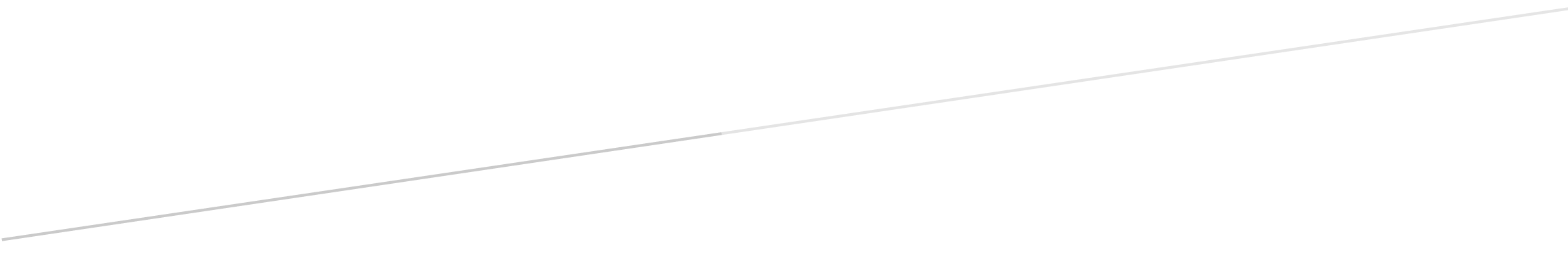 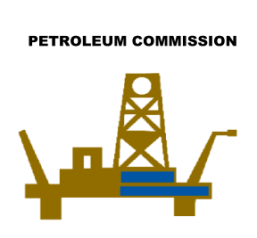 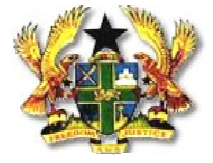 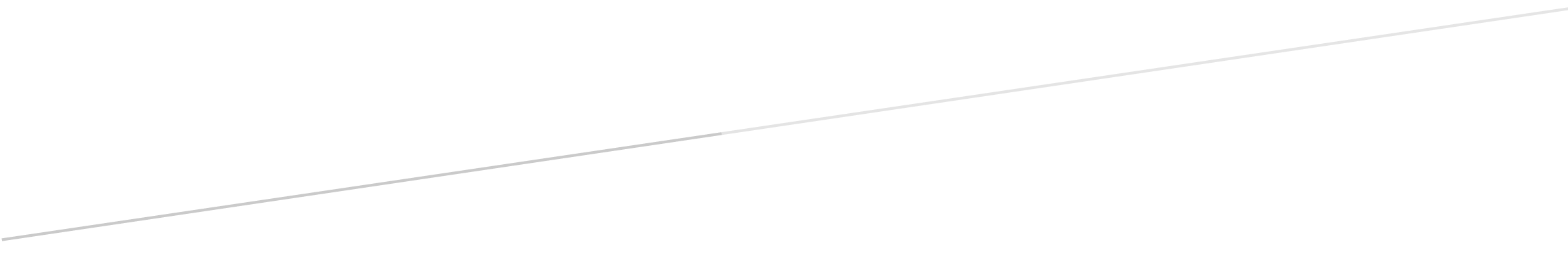 